BMW  BILLIARDS   ROSTER SHEET2019-2020 Season                 Email completed rosters to:  bmwbilliards@msn.com  Or fax to 970-663-1276 (if faxing please call 970-391-7664 to verify fax has been received)Ft Collins/Loveland area can drop off rosters to league boxes at:  Emporium, Match-Ups, Matts Place, Night Shotz or PitchersAny rosters received after deadline have no guarantee of playing, late rosters will only be allowed if spot is available in league.TYPE OF LEAGUE (Please Mark Box)  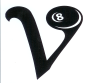 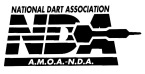 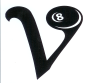 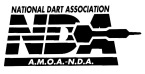 Incomplete rosters missing player names or rosters with only first names may result in being placed in highest league or division.LOCATION:  NAME: (Please - no team names with profanity)NIGHT  LEAGUE: Is team new to the BMW league system   Yes ______  No ______Contact name/phone # to appear on schedules:           For pool teams, please indicate which player will be score keeper on Compusport for team.              Indicate with a SK by player’s name. Please include email address for all score keepers.►Captain:  Player Name Best contact phone # Email: Must include contact # & email for captain, if captain is inaccessible list next player contact # to be used in place of captain.►Player Name   Best contact phone # ►Player Name   Best contact phone # ►Player Name    Best contact phone # ►Player Name    Best contact phone #                ►Player Name     Best contact phone #   ►Player Name Best contact phone # Additional players please include on email or additional page.